s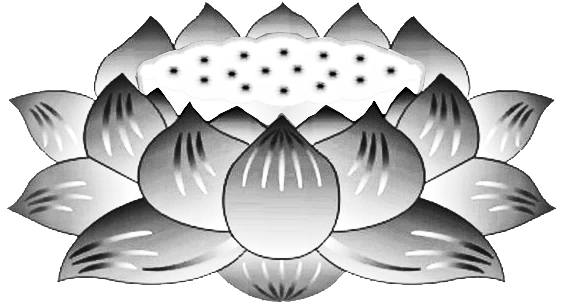 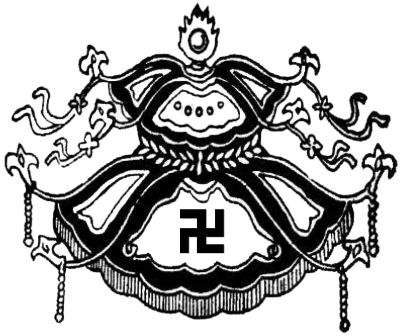 